BRANSTON COMMUNITY ACADEMY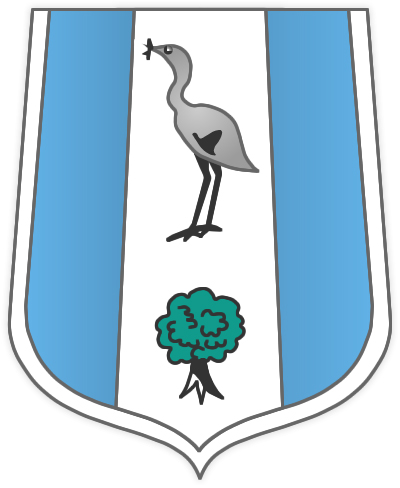 PERSON SPECIFICATION: PRINCIPALCRITERIAEssentialDesirableQualificationsEssentialDesirableDegreeYTeaching QualificationYHigher Qualification in education and/or managementYNPQH or willingness to work towards NPQHYParticipation in an accredited school leadership programmeYExperienceExperienceExperienceExperience in at least two secondary schoolsYSignificant experience at senior levelYExperience at Post 16YShaping the futureShaping the futureShaping the futureCapacity to recognise and build on the considerable successes of Branston Community Academy and formulate a vision for innovation and improvement and translate into actionsYComprehensive knowledge of current and anticipated educational developments including how collaborative partnerships such as the Lincolnshire Teaching Alliance can assist in raising standardsYExperience of leading and implementing continuous improvementYBeing pivotal in a school to achieve improved Ofsted judgements or maintaining positive judgementsYStudent AchievementStudent AchievementStudent AchievementStudent-centred educational philosophy with a commitment to making a positive difference to every studentYAbility to develop a teaching and learning culture which results in outstanding classroom practiceYSuccessfully established high expectations and set challenging targets for students and staffYDemonstrates an inclusive approach to curricular planning which recognises the importance of the ebacc subjects, vocational education, the Arts and practical subjects in providing an appropriate curriculum which meets the needs of all studentsYCommitted to a high-quality enrichment and extra-curricular provisionYIn depth knowledge of how a rigorous whole school quality assurance process can be used to monitor student progress, challenge underperformance and identify the support required to bring about improvementsYAble to secure high standards of behaviour, attendance and punctualityYDeveloping self and working with othersEssentialDesirableAt all times shows respect to othersYAble to make decisions and delegate appropriatelyYCommitment to the encouragement, empowerment and training of staffYExperience of developing the professional competence and confidence of staffYCommitment to own self-developmentYCommitment to working collaboratively with other schools and stakeholdersYCommitment to collaborative working with governorsYAwareness of the importance of work-life balance for all staffYManaging the OrganisationManaging the OrganisationManaging the OrganisationCapacity to build and manage high performance teamsYAbility to use strong and effective management systems underpinned by clear communicationYAbility to produce and implement appropriate improvement plans and policiesYSecure in accessing, analysing and interpreting a range of dataYExperience and understanding of financial management and curriculum based budgetingYAwareness of the importance of complying with health and safety regulationsYAbility to solve problemsYStrengthening communityStrengthening communityStrengthening communityEvidence of listening to and valuing the views of students, parents/carers, staff and governors and responding as appropriate to raise standardsYCommitment to the continuation of developing strong links and partnerships with parents and the wider communityYEvidence of working with outside agencies to secure improved outcomes for studentsYExperience of links with businessYSecuring accountabilitySecuring accountabilitySecuring accountabilityAbility to delegate responsibility with accountabilityYDemonstrate the capacity to sustain the ongoing improvement of results across the school and for all groups particularly SEND and disadvantaged studentsYEvidence of using performance management processes to secure improved outcomes for studentsYEvidence of effective working with governing bodiesYExperience of demonstrating robust evidence of progress and improvementYPersonal qualities and attributesEssentialDesirablePassionate about education with a clear commitment to inclusion and ‘achievement’ for allYProactively engages with every student and recognises the importance of getting to know them as individualsThe ability to identify and establish the principles of an outstanding/exceptional schoolYA highly effective communicatorYFirm and fair leadership style with interpersonal awareness and concern for impactYAbility to lead from the front and inspire othersYHas a sense of humour, a calm manner and retains an optimistic approachYResilienceYSafeguardingSafeguardingSafeguardingCommitment to safeguarding and promoting the welfare of children and young peopleYSound understanding of statutory safeguarding requirementsY